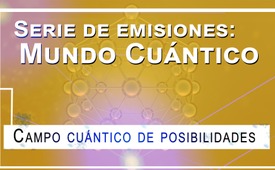 Campo cuántico de posibilidades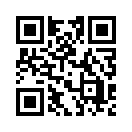 "¿Pero qué hace un científico natural cuando de repente se da cuenta de que... la materia... no existe?" - Así, el físico Prof. Dr. Dr. H.-P. Dürr. Si "la materia no es el fundamento de nuestra realidad", ¿cómo funciona nuestro mundo? Lynne McTaggart escribe: "Cada pensamiento que tenemos es una energía concreta que puede transformar". En este programa, descubra qué tiene que ver esto con nuestra vida cotidiana, muy práctica."Pero, ¿qué hace un científico natural cuando de repente se da cuenta de que lo que se considera la base de la ciencia natural -la materia, que todos podemos captar- no existe en absoluto? Que esta realidad es completamente diferente de lo que hemos asumido hasta ahora. Porque si separamos la materia cada vez más, al final no queda nada que nos recuerde a la materia".  (Cita)

Así lo describe el físico de partículas elementales Prof. Dr. Dr. h. c. Hans-Peter Dürr tras 50 años de investigación. Como otros antes que él, descubrió que la materia se parece más a algo espiritual cuando se descompone en componentes cada vez más pequeños, hasta llegar a los cuantos. 

"La materia no es el fundamento de nuestra realidad", escribe en su libro: "Interconexión - por qué necesitamos una nueva visión del mundo". De hecho, su anterior visión materialista del mundo parece haber quedado destrozada por esta constatación. ¿Podemos permitir que nuestra visión del mundo se tambalee también? 

Tal vez parezca difícil al principio aplicar a nuestra propia vida los fenómenos teóricamente efectivos del mundo cuántico que queremos iluminar en esta serie de programas. ¿Pero, no queremos entender cómo funciona realmente el mundo? Lynne McTaggart escribe en su libro Intención: "Cada pensamiento que tenemos es una energía concreta que puede transformarse. Un pensamiento no es sólo una cosa; un pensamiento es una cosa que afecta a otras cosas". (Cita)

En un estudio también se demostró que las energías que enviamos a través de nuestros sentimientos son hasta 5.000 veces más fuertes que las energías que generamos a través de nuestros patrones de pensamiento. En términos prácticos, esto significa para nuestra vida diaria que los sentimientos que tengo por una determinada persona o situación tienen una influencia directa en la situación y también en la persona. Esto se debe a que los sentimientos y pensamientos intencionados y enfocados son las instancias que influyen en el mundo cuántico. Por lo tanto, parece especialmente importante observar de cerca nuestros pensamientos y sentimientos del corazón en la actual situación mundial. Porque si damos forma conscientemente a una atmósfera positiva, la situación del mundo se moverá en la misma dirección. Seamos conscientes de que no somos un individuo aislado del gran conjunto, sino que pertenecemos a un organismo que se influye constantemente. ¿Qué impulso quieres enviar al Gran todol?de wie.Fuentes:Libro de Lynne McTaggart: „Intention“.
Libro del Prof. Dr. Dr. h. c. Hans-Peter Dürr: „Verbundenheit – warum wir ein neues Weltbild brauchen“, Pág. 144.Esto también podría interesarle:---Kla.TV – Las otras noticias ... libre – independiente – no censurada ...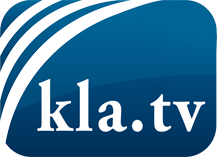 lo que los medios de comunicación no deberían omitir ...poco escuchado – del pueblo para el pueblo ...cada viernes emisiones a las 19:45 horas en www.kla.tv/es¡Vale la pena seguir adelante!Para obtener una suscripción gratuita con noticias mensuales
por correo electrónico, suscríbase a: www.kla.tv/abo-esAviso de seguridad:Lamentablemente, las voces discrepantes siguen siendo censuradas y reprimidas. Mientras no informemos según los intereses e ideologías de la prensa del sistema, debemos esperar siempre que se busquen pretextos para bloquear o perjudicar a Kla.TV.Por lo tanto, ¡conéctese hoy con independencia de Internet!
Haga clic aquí: www.kla.tv/vernetzung&lang=esLicencia:    Licencia Creative Commons con atribución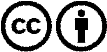 ¡Se desea la distribución y reprocesamiento con atribución! Sin embargo, el material no puede presentarse fuera de contexto.
Con las instituciones financiadas con dinero público está prohibido el uso sin consulta.Las infracciones pueden ser perseguidas.